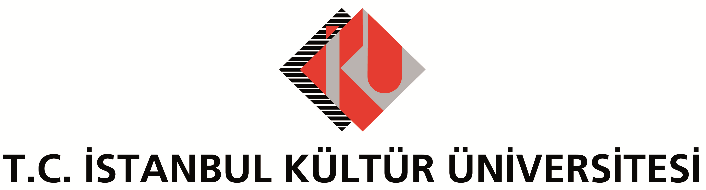 FACULTY OF ENGINEERINGDEPARTMENT OF INDUSTRIAL ENGINEERINGSUBMISSION FORMFor the completeness of your internship report submission, you are held responsible toapprove the submission of the following items. The forms (with the submission form) should be included to your submitted to the end of the internship report Internship Report (IE5802 or IE7803) (written by the student)Intern Evaluation Form (signed and stamped by the company)Confirmation Form (signed and stamped by the company)Hereby, I accept liability for the accuracy and integrity of the submitted contents.Student Name:Signature:Date: